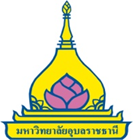 แบบคำขอแก้ไขเพิ่มเติมโครงการวิจัยโปรดกรอกข้อความข้างล่างทุกรายการ1. ชื่อโครงการ	ภาษาไทย....................................................................................................................................	ภาษาอังกฤษ...............................................................................................................................2. หัวหน้าโครงการวิจัย	ชื่อ-สกุล .....................................................................................................................................	ภาควิชา/ คณะ ..........................................................................................................................	ตำแหน่ง.....................................................................................................................................	โทรศัพท์ที่ทำงาน………………………………………….. E-mail…………………………………..…………….3. เอกสารอนุมัติโครงการ เลขที่............................................................................................................   วันที่อนุมัติ..................................................................วันหมดอายุ.....................................................4. เหตุผลของการแก้ไขเพิ่มเติมโครงการวิจัย    .........................................................................................................................................................................................................................................................................................................................................................................................................................................................................................................................................................................................................................................................................................................................................................................................................5. การแก้ไขเพิ่มเติมที่เสนอนี้ เป็นการเปลี่ยนแปลงที่ [ ] เล็กน้อย [ ] สำคัญ ตามรายการข้างล่าง    5.1 เล็กน้อย     [  ] การแก้ไขคำผิด     [  ] การแก้ไขรูปแบบการเขียนที่ยังคงความหมายเดิม     [  ] การเปลี่ยนผู้วิจัยหรือที่อยู่ที่ติดต่อได้     [  ] การเปลี่ยนผู้บริหารโครงการ     [  ] การขอขยายเวลาศึกษาวิจัยด้วยยังวิเคราะห์ข้อมูลหรือกิจกรรมอื่น ๆ ไม่แล้วเสร็จ     [  ] อื่น ๆ (โปรดระบุ)5.2 สำคัญ[  ] เปลี่ยนวัตถุประสงค์[  ] เปลี่ยนจาก nonsurvival surgery เป็น  survivalsurgery[  ] เปลี่ยนแปลงวิธีการทดลองที่ก่อความทุกข์  ทรมานต่อสัตว์เพิ่มขึ้น[  ] เพิ่มชนิดหรือจำนวนสัตว์ที่ใช้[  ] เปลี่ยนผู้ปฏิบัติต่อสัตว์[  ] เปลี่ยนยาสลบหรืองดยาระงับปวด[  ] เปลี่ยนวิธีการุณยฆาต[  ] เปลี่ยนระยะเวลา ความถี่ หรือจำนวนครั้งของหัตถการที่ทำกับสัตว์[  ] อื่น ๆ (โปรดระบุ)ลงชื่อ ……..…………………………………………..      (…………………………………………..)วันที่...................................................................